zoo animals     giraffe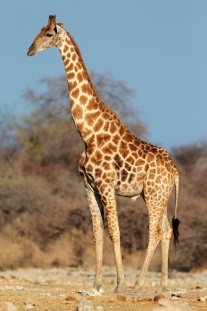  lion 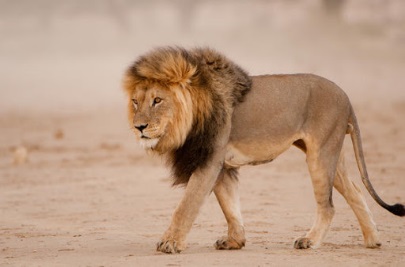 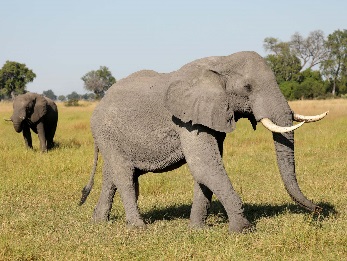            Elephant tiger 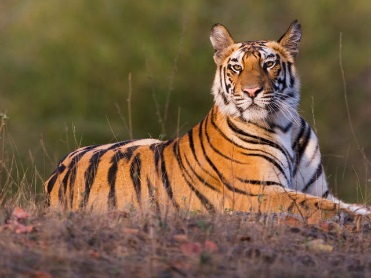  gorilla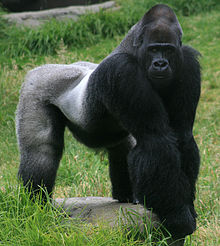  panda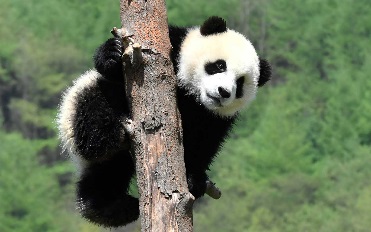  rhino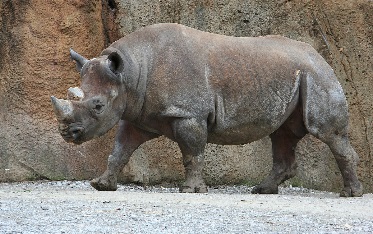  hippo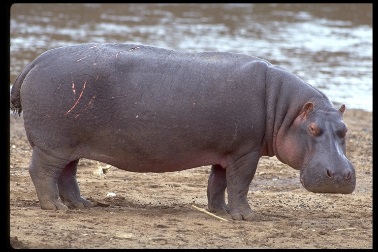           zebra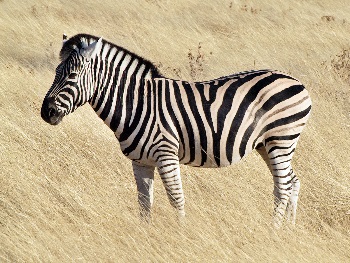 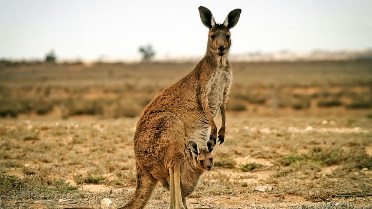          kangaroo